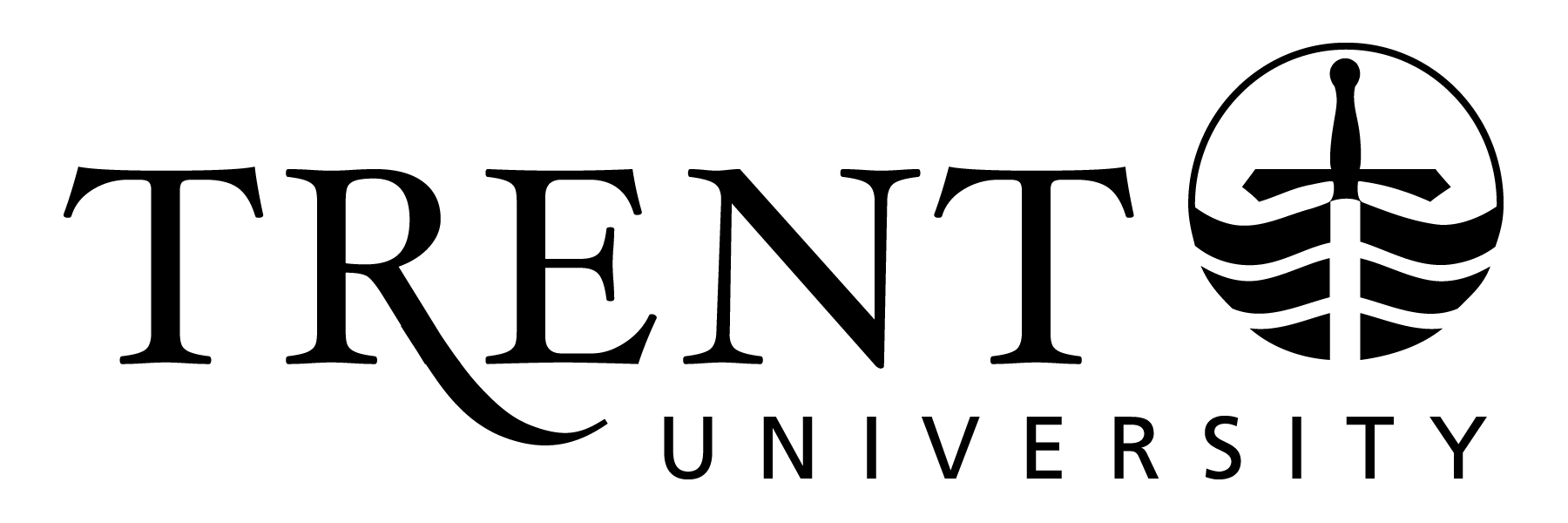 Report to Senate on Academic Integrity Offences 2019-2020October 20, 2020Undergraduate Academic Integrity PolicyThe Academic Integrity policy enacted by Senate in 2009 (revised 2013) is administered by the Deans of Arts & Science, Education, and Nursing with a requirement that a report on the actions taken under the policy be provided annually to Senate and published on the Academic Integrity website. The website provides information on the policy, the process that is followed if academic dishonesty is found, and links to several sources of support for students and course instructors. Below is a summary (Table 1) of the 2019-2020 academic dishonesty offences by department, separated into the two major categories: copying/cheating and plagiarism. Table 1. Summary of academic dishonesty offences from September 1, 2019 to August 31, 2020 with comparisons to the previous two yearsDepending on the category of the subsequent offence, the policy stipulates that a period of suspension be imposed when a second or third offence occurs. Table 2 provides summary information on number of multiple offenders and number of students who were suspended or expelled. Students have several levels of appeal open to them. First, they can appeal to the chair of the department. The second level of appeal is to the dean following the decision by the chair. Lastly, students who are dissatisfied with the decision by the dean may petition to the Special Appeals Committee. Table 2. Three-Year Summary of Multiple Offenders, Suspensions/Expulsions and AppealsDr. Holger Hintelmann – Dean of Arts & Science (Science)Dr. Mark Skinner – Dean of Arts & Science (Social Sciences) and Acting Dean of Arts & Science (Humanities)Prof. Claire Mooney – Acting Dean, School of Education & Professional LearningDr. Kirsten Woodend – Dean, Trent/Fleming School of NursingCourses by ProgramCopying/
Cheating
MajorCopying/
Cheating
MinorPlagiarism
MajorPlagiarism
MinorTotal 2019-20Total 
2018-19Total 
2017-18ADMN1191121AHCL3303ANTH024ASCI1141BIOL331112CAST1136CCTH011CHEM4814931CHYS000COIS91313196CUST126993ECON000EDUC2240ENGL5552ERSC/T11211FREN030FRSC51620WMST023GEOG1160HIST22413INDG000IDST000MATH000NURS512182679PHIL4152113PHYS85015910PLCW11POST2200PSYC2125418SOCI24677SWRK031WRIT002TOTAL14127665212105107Category2019-202018-192017-18Students with second or third offence (not necessarily in the same year)13911Suspensions (one term to two years)225Expulsions000Appeal to Dean successful – reduction in penalty050Appeal to Dean unsuccessful1043Special Appeal of Dean decision successful – reduction in penalty032Special Appeal of Dean decision unsuccessful011